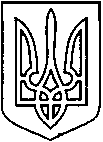 СЄВЄРОДОНЕЦЬКА МІСЬКА ВІЙСЬКОВО-ЦИВІЛЬНА АДМІНІСТРАЦІЯ  СЄВЄРОДОНЕЦЬКОГО РАЙОНУ  ЛУГАНСЬКОЇ  ОБЛАСТІРОЗПОРЯДЖЕННЯкерівника Сєвєродонецької міської  військово-цивільної адміністрації «17» березня 2021  року                                                              № 94     Про введення додатково штатних одиницьдо штатних розписів в комунальні заклади відділу культури Сєвєродонецької міської військово-цивільної адміністрації Сєвєродонецького району Луганської областіКеруючись п.п. 8 п. 3 ст.6 Закону України «Про військово-цивільні адміністрації», Розпорядженням Кабінету Міністрів України від 19 серпня 2020 р. № 1035-р «Про схвалення Концепції реформи фінансування системи забезпечення населення культурними послугами», Наказом Міністерства культури і туризму від 18.10.2005 року №745 «Про впорядкування умов оплати праці працівників культури на основі Єдиної тарифної сітки», враховуючи укази Президента України № 62/2021 від 19.02.2021 року «Про утворення та реорганізацію військово-цивільних адміністрацій у Луганській області» і № 297/2020 від 28.07.2020 року «Про утворення військово-цивільної адміністрації», постанову Верховної ради України від 17.07.2020 року № 807-IX «Про утворення та ліквідацію районів», та для створення умов  розвитку соціальної структури  у сфері культури, забезпечення доступності всіх видів культурних послуг, свободи творчості, вільного розвитку культурно-мистецьких процесів, професійної та самодіяльної художньої творчості, для запровадження високоефективного механізму фінансування системи забезпечення населення культурними послугамиЗобов’язую: Ввести додатково до штатного розпису Комунального закладу «Сєвєродонецька міська публічна бібліотека», який підпорядковується відділу культури Сєвєродонецької міської військово-цивільної адміністрації Сєвєродонецького району Луганської області штатні одиниці за КПК 4030 «Забезпечення діяльності бібліотек» в межах коштів, передбачених кошторисом доходів і видатків відділу культури на 2021 рік:- Завідувач бібліотекою     -     1,75 ставки;- Бібліотекар 		   -     1 ставка.Ввести додатково до штатного розпису Комунального закладу  «Сєвєродонецький міський Палац культури», який підпорядковується відділу культури Сєвєродонецької міської військово-цивільної адміністрації Сєвєродонецького району Луганської області штатні одиниці за КПК 4060 «Забезпечення діяльності палаців i будинків культури, клубів, центрів дозвілля та інших клубних закладів» в межах коштів, передбачених кошторисом доходів і видатків відділу культури на 2021 рік:- Завідувач клубом                                   -    3 ставки;- Керівник народного колективу            -  0,5 ставки;- Керівник художній                                -    0,5 ставки;- Керівник гуртка                                     -    1 ставка;- Прибиральник службових приміщень -  1,5 ставки.Дане розпорядження підлягає оприлюдненню.Контроль за виконанням даного розпорядження покласти на в.о. заступника керівника Сєвєродонецької міської військово-цивільної адміністрації Ірину СТЕПАНЕНКО.      Керівник Сєвєродонецької міськоївійськово-цивільної адміністрації                                     Олександр СТРЮК \